STATE OF MAINE REQUEST FOR PROPOSALS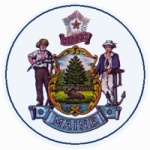 RFP AMENDMENT # 201804057RFP NUMBER AND TITLE:201804057-Agricultural Direct Technical Assistance GrantAMENDMENT DATE:05/11/2018PROPOSAL DUE DATE:05/23/2018RFP ISSUED BY:Agriculture, Conservation & ForestryPROPOSALS DUE TO:Proposals@maine.govDESCRIPTION OF CHANGES IN RFP (if any):The RFP Coordinator name and contact information has been updated.DESCRIPTION OF CHANGES IN RFP (if any):The RFP Coordinator name and contact information has been updated.REVISED LANGUAGE IN RFP (if any):All references to the RFP Coordinator is updated as follows:Anne Trenholm, email address  Anne.Trenholm@maine.gov REVISED LANGUAGE IN RFP (if any):All references to the RFP Coordinator is updated as follows:Anne Trenholm, email address  Anne.Trenholm@maine.gov All other provisions and clauses of the RFP remain unchanged.All other provisions and clauses of the RFP remain unchanged.